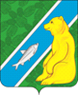 О порядке определения видов и перечней особо ценного движимого имущества муниципальных автономных или бюджетных учреждений городского поселения Андра В соответствии со статьей 9.2 Федерального закона от 12 января 1996 года № 7-ФЗ «О некоммерческих организациях», статьей 3 Федерального закона от 03 ноября 2006 года № 174-ФЗ «Об автономных учреждениях», Постановлением Правительства Российской Федерации от 26 июля 2010 года № 538 «О порядке отнесения имущества автономного или бюджетного учреждения к категории особо ценного движимого имущества»:1. Утвердить порядок определения видов и перечней особо ценного движимого имущества муниципальных автономных или бюджетных учреждений городского поселения Андра согласно приложению к настоящему постановлению.         2. Обнародовать постановление посредством размещения в информационно-телекоммуникационной сети Интернет на официальном сайте администрации муниципального образования городское поселение Андра по адресу: www.andra-mo.ru., а также разместить на информационном стенде администрации поселения.        3. Постановление вступает в силу со дня его официального обнародования.        4. Контроль за исполнением настоящего постановления оставляю за собой.Глава городского поселения Андра                                                                                 Н.В. ЖукПриложениек постановлению администрациигородского поселения Андраот «02» марта 2020 года № 39  ПОРЯДОКОПРЕДЕЛЕНИЯ ВИДОВ И ПЕРЕЧНЕЙ ОСОБО ЦЕННОГО ДВИЖИМОГО ИМУЩЕСТВА МУНИЦИПАЛЬНЫХ АВТОНОМНЫХ ИЛИ БЮДЖЕТНЫХ УЧРЕЖДЕНИЙ ГОРОДСКОГО ПОСЕЛЕНИЯ АНДРЯ  (ДАЛЕЕ - ПОРЯДОК)1. Настоящий Порядок разработан в целях определения видов и перечней особо ценного движимого имущества в отношении муниципальных автономных или бюджетных учреждений городского поселения Андра.2. Установить, что администрация городского поселения Андра, осуществляющая функции и полномочия учредителя муниципальных автономных или бюджетных учреждений городского поселения Андра, определяет виды и перечни особо ценного движимого имущества.3. Установить, что при определении видов особо ценного движимого имущества муниципальных автономных или бюджетных учреждений городского поселения Андра  в состав такого имущества подлежит включению:а) движимое имущество, балансовая стоимость которого за единицу превышает сто тысяч рублей;б) транспортные средства независимо от их балансовой стоимости;в) исключительные права независимо от их балансовой стоимости;г) иное движимое имущество, балансовая стоимость которого за единицу составляет 50 тысяч рублей и выше, приобретенное за счет субсидий, предоставленных из бюджета Октябрьского района без которого осуществление муниципальными бюджетными и автономными учреждениями Октябрьского района предусмотренных их уставами основных видов деятельности будет существенно затруднено;д) имущество, отчуждение которого осуществляется в специальном порядке, установленном законами и иными нормативными правовыми актами Российской Федерации.4. Решение об отнесении имущества к категории особо ценного движимого имущества принимается администрацией городского поселения Андра  (далее – администрация поселения) одновременно с принятием решения о закреплении указанного имущества за учреждением или о выделении средств на его приобретение.5. Изменения в Перечень вносятся в случае:- выбытия движимого имущества, отнесенного к особо ценному движимому имуществу;- приобретения движимого имущества, относящегося к категории особо ценного движимого имущества;- изменения сведений об уже включенном в Перечень движимом имуществе.6. Ведение Перечня осуществляется муниципальным автономным или бюджетным учреждением самостоятельно на основании данных бухгалтерского учета. В Перечень включаются сведения о полном наименовании имущества, отнесенного к особо ценному движимому имуществу, место нахождения имущества, количество и его балансовая стоимость. Перечень ведется как в электронном виде, так и на бумажном носителе по форме согласно приложению к настоящему Порядку.Приложениек Порядку определения видов и перечней особо ценного движимого имущества муниципальных автономных или бюджетных учреждений городского поселения Андра Переченьособо ценного движимого имущества муниципального автономногоили бюджетного учрежденияАДМИНИСТРАЦИЯГОРОДСКОГО ПОСЕЛЕНИЯ АНДРАОктябрьского районаХанты- Мансийского автономного округа – ЮгрыПОСТАНОВЛЕНИЕАДМИНИСТРАЦИЯГОРОДСКОГО ПОСЕЛЕНИЯ АНДРАОктябрьского районаХанты- Мансийского автономного округа – ЮгрыПОСТАНОВЛЕНИЕАДМИНИСТРАЦИЯГОРОДСКОГО ПОСЕЛЕНИЯ АНДРАОктябрьского районаХанты- Мансийского автономного округа – ЮгрыПОСТАНОВЛЕНИЕАДМИНИСТРАЦИЯГОРОДСКОГО ПОСЕЛЕНИЯ АНДРАОктябрьского районаХанты- Мансийского автономного округа – ЮгрыПОСТАНОВЛЕНИЕАДМИНИСТРАЦИЯГОРОДСКОГО ПОСЕЛЕНИЯ АНДРАОктябрьского районаХанты- Мансийского автономного округа – ЮгрыПОСТАНОВЛЕНИЕАДМИНИСТРАЦИЯГОРОДСКОГО ПОСЕЛЕНИЯ АНДРАОктябрьского районаХанты- Мансийского автономного округа – ЮгрыПОСТАНОВЛЕНИЕАДМИНИСТРАЦИЯГОРОДСКОГО ПОСЕЛЕНИЯ АНДРАОктябрьского районаХанты- Мансийского автономного округа – ЮгрыПОСТАНОВЛЕНИЕАДМИНИСТРАЦИЯГОРОДСКОГО ПОСЕЛЕНИЯ АНДРАОктябрьского районаХанты- Мансийского автономного округа – ЮгрыПОСТАНОВЛЕНИЕАДМИНИСТРАЦИЯГОРОДСКОГО ПОСЕЛЕНИЯ АНДРАОктябрьского районаХанты- Мансийского автономного округа – ЮгрыПОСТАНОВЛЕНИЕАДМИНИСТРАЦИЯГОРОДСКОГО ПОСЕЛЕНИЯ АНДРАОктябрьского районаХанты- Мансийского автономного округа – ЮгрыПОСТАНОВЛЕНИЕ«02»марта 20020  г. №39пгт. Андрапгт. Андрапгт. Андрапгт. Андрапгт. Андрапгт. Андрапгт. Андрапгт. Андрапгт. Андрапгт. АндраN п/пНаименование имущества (полное)Место нахожденияКол-воБалансовая стоимость(руб.,коп.)1.Итого